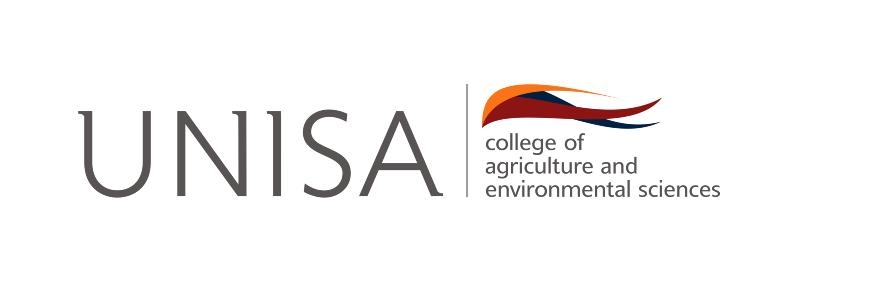 COLLEGE OF AGRICULTURE AND ENVIRONMENTAL SCIENCES HEALTH RESEARCH ETHICS COMMITTEEThis document may be used for the reporting of misconduct of research, fraud, maladministration or non-adherence to approved research procedures, guidelines or policies.  If you have any questions about or require assistance with the completion of this form, please contact your supervisor (master’s or doctoral students), or Ethics Administrator of the College of Agriculture and Environmental Sciences (Ms Marthie van Wyk) at vwykmj@unisa.ac.zaREPORT ON THE FOLLOWING:PART 1: CONTACT INFORMATION OF THE WHISTLEBLOWER1,1 	Name of the person seeking action:Click here to enter text.1.2 	Status:1.3 	Contact information:1.4 	Department/Unit: Click here to enter text.PART 2: DETAILS OF DISCLOSURE2.1 	Please identify the person:Click here to enter text.2.2 	Research entity involved:Click here to enter text.2.3 	Please identify the type of wrongdoing you are alleging (check one or all of the boxes)2.4 	Please describe in detail of what you are disclosing (be as specific as possible. Also, please attach any documents that might support your disclosure).Click here to enter text.PART 3: CERTIFICATION AND SIGNATUREI certify that all of the statements made in this allegation are true and correct to the best of my knowledge and belief.CAES RESEARCH ETHICS FORM FOR THE REPORTING OF POSSIBLE RESEARCH MISCONDUCT, FRAUD, MALADMINISTRATION, OR NON-ADHERENCE TO APPROVED RESEARCH PROCEDURES, GUIDELINES OR POLICIESCurrent employee☐Current student☐Other☐If “Other”, please click here to specify.Home or postal address:Click here to enter text.Telephone numbers:Click here to enter text.Home: Click here to enter text.Office:Click here to enter text.Cell:Click here to enter text.E-mail address:Click here to enter text.Misconduct (mark one or more of the following three items if applicable)☐fabrication (making up research data or results and recording or reporting the fabricated material)☐falsification (manipulating research materials, equipment, or processes, or changing or omitting data or results such that the research is not accurately represented in the research records)☐plagiarism (the appropriation of another person’s ideas, processes, results, or words without giving appropriate credit)☐Fraud  ☐Maladministration☐Non-adherence to approved research procedures, guidelines or policies.☐Click here 
to add signature 
or print & sign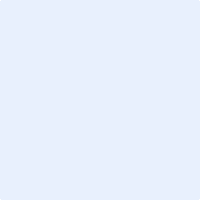 Click here to enter a date.SignatureClick here to enter name.Date